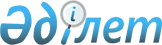 О выделении средств из резерва Правительства Республики КазахстанПостановление Правительства Республики Казахстан от 28 декабря 2001 года N 1740

      В целях частичного погашения кредиторской задолженности Комитета национальной безопасности Республики Казахстан Правительство Республики Казахстан постановляет: 

      1. Выделить из резерва Правительства Республики Казахстан, предусмотренного в республиканском бюджете на 2001 год для ликвидации чрезвычайных ситуаций природного и техногенного характера и иных непредвиденных расходов, Комитету национальной безопасности Республики Казахстан 100 (сто) миллионов тенге для частичного погашения кредиторской задолженности. 

      2. Комитету национальной безопасности Республики Казахстан (по согласованию) с учетом особого порядка финансирования обеспечить в соответствии с законодательством использование выделяемых средств и по итогам года представить в Министерство финансов Республики Казахстан отчет об их использовании. 

      3. Министерству финансов Республики Казахстан обеспечить выделение средств и контроль за их использованием. 

      4. Настоящее постановление вступает в силу со дня подписания. 

 

     Премьер-Министр     Республики Казахстан

(Специалисты: Склярова И.В.,              Умбетова А.М.)     
					© 2012. РГП на ПХВ «Институт законодательства и правовой информации Республики Казахстан» Министерства юстиции Республики Казахстан
				